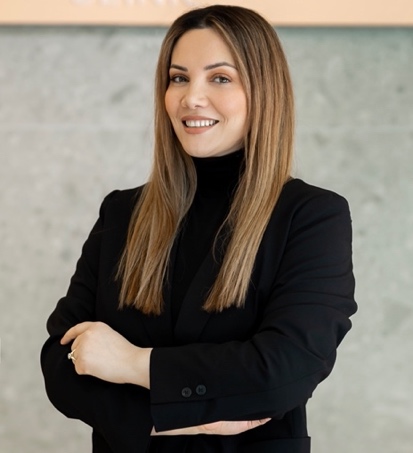 Lisjeta Thaqi JashariLisjeta Thaqi Jashari embarked on her academic journey at the University of Prishtina, Hasan Prishtina, where she completed both her Bachelor's and Master's degrees. Her academic pursuits were driven by a passion for education and a desire to contribute meaningfully to the field.With over 15 years of experience in the field of education, Lisjeta has cultivated a deep understanding of pedagogical approaches and educational methodologies. Her expertise spans various aspects of teaching and learning, with a particular focus on fostering inclusive and effective educational environments.Currently, Lisjeta Thaqi Jashari is a Ph.D. candidate at the Faculty of Education, University of Ljubjana in Ljubljana, Slovenia, where she is delving into the intricacies of teaching, learning, and education. Her doctoral research is poised to make valuable contributions to the advancement of educational practices, aiming to address contemporary challenges and explore innovative solutions.Publications 2019Teachers’ perceptions of developing writing skills in the EFL classroomLisjeta Thaqi Jashari, Mateja Dagarin FojkarELOPE: English Language Overseas Perspectives and Enquiries 16 (2), 77-90https://journals.uni-lj.si/elope/article/view/8724https://doi.org/10.4312/elope.16.2.77-90Conferences2014Lisjeta Thaqi Jashari      Presenter: The impact of songs and films on the improvement of listening and speaking skills      Ketnet, Prishtina (Kosovo) 20142016Lisjeta Thaqi Jashari      Presenter: The improvement of writing skills through online learning​      Ketnet, Prishtina (Kosovo) 20162019Lisjeta Thaqi JashariPresenter: Teachers’ perceptions towards developing writing skills in EFL classroomLanguage in Focus, Dubrovnik 2019 2020Lisjeta Thaqi JashariPresenter: Differentiated instruction to improve writing skills in the English languageECER, Glasgow 2020 (Cancelled due to Covid19)2021Lisjeta Thaqi JashariPresenter: The improvement of teaching practices through effective use of smart boards in “mileniumi i tretë” school.Kosova International Conference on Educational ResearchPrishtina (Kosovo) 20212021Lisjeta Thaqi JashariPresenter: Differentiated instruction to improve writing skills in the English languageUBT 10th International Conference on Business, Technology and InnovationUBT Innovation Camp, Pristina (Kosovo) 2021